NICK GREEN Freelance Copywriting CVe: verbservices@gmail.com w: https://www.nextgencopywriting.co.uk  
Spanning 20 years, my freelance copywriting career has encompassed in-house and remote client and agency side work on niche, national and international accounts in a host of sectors. My B2B and B2C copywriting skill set covers SEO, UX, branding, video script writing, concepts, straps, brochure, creative, social, email, advertising, DM, editorial, PR, pitching, and technical. In House 2000 to presentAvvio Design Associates Ltd. Accounts worked on: Sky TV, Vodafone, Adobe, Motorola, Centrica, British Gas, Adecco, Wolseley, and Teletext – DM, editorial, email & web copy World Image. Accounts worked on: Sun Microsystems-Oracle-Intel (web and email campaign) Oracle-Fujitsu (web and email campaign) and Intragen (web email campaign)David Charles & Co Ltd. Accounts: Parador Property, Skyguard - brochure and web copyagency one. Account: MioMoov Sat-Nav - multi function copyWebfusion Ltd/123-reg. - web copy, editorial, email, advertising)The Marketing Practice. Accounts: HP, Microsoft, Salesforce, Sage Pay, SAS, Atos, Aruba, Capgemini - DM, EDMs, editorial, web copy, campaign, brochures, blogsMilestone Creative Ltd. Account: Lex Autolease - email campaignPurple Agency (Adare International): Huawei-Nuffield Health, Novartis (pitch), Honeywell Labs, Lilly (pitch) – email, concepts, banners, DM Revere Agency Ltd: Epson, Lenovo, Qmatic, Insight, Kensington, Toshiba – general copy General - 2000 to present:Contented Brothers - scripts for Roche, The Open University, SAS and others Atomized Studios - Camelot event and video scriptsClean Cut Media - Aon United Nations Cop26 video scriptMobile Journey – web copyNational Geographic - Abu Dhabi Wildlife/Environment video scriptIBM – corporate video scriptBrandMade Srl (Milan) – various blogsCisco - technical services video scriptPrism Create – web copyZyxel – product promotion news articlesSophos – DM copySodexo – editorial copySandford Electrical – electrical management systems brochureAnglia Water - BLG event write-up and PP creationCisco - employee awards landing pageMicrosoft/K3 CRM eBook and survey email and landing pageAiimi Information Management -  emails, strategy, blogs, mission statement, rebranding GEAR4 - web copy, EDMs, product copy, straps, editorial  HP - Managed Print Services battle card, chat mat, sales deck (PP)Microsoft/HP/ES - content pill, chat mat, sales deck (PP)Cisco – various EDM, web copy Worldpay – solution rebrandingQube Managed Services – web copyAdobe – DM, emails and landing pageCisco rebranding conceptsAdobe – newsletter, email and landing pageZTE - conceptsMicrosoft/K3 Retail – DM and EDMSpace4U – web copyMicrosoft/K3 CRM – concepts for successful pitchBP Helios Awards – posters, banners, taglines, editorialSol-Tec – cloud-based solutions web copy rewriteStudio 52 – email, SEO, blog, editorial, PP, TV ads (ongoing)LogRhythm – various corporate video scripts (ongoing)TNS – IT innovation brochureFirst Sight Media – event comms, strap and editorialRoche pharmaceuticals – event 3D video scriptHP – sales emails campaignAtos – sales emails campaignCastrol/Ford – PR, poster, press ad, digital bannersCastrol/Audi - poster, press ad, digital bannersAdventure + - promotional video scriptRoche Diagnostics – presentation video scriptNeela Bettridge Leadership Training – editorial, social, letters, emails, CVs, web IBM – email, landing pageSamsung – editorial and creative conceptsQuay West Poole – property brochureNetApp – email and landing page campaignCedars Close Hendon – property brochureIBM – social and advertising Samsung - editorialInland Homes – property brochureConnectTVT – web copy rewriteCountry Homes – successful property representative pitchIBM – email, landing page, social and editorialJohnson & Johnson – corporate scriptAcora IT Outsourcing - DMHilton Hotels - proofreading and editing‘10 Billion’ – research for TV documentaryIBM – email campaignKaspersky - brochure re-writesLogicalis/NetApp - email campaign & landing pagesCastelan – DM123 reg – email campaignWestcoast – brochure re-writeFujitsu – B2B Lifebook brochure2GC management consultancy – web copy Fujitsu – B2B Government Framework Agreement brochureCanon – SEO web copy (pitch)adidas – proof readingFujitsu – B2B education brochure copyBeaver Travel – web copy Glaxo Clinical Trials Service Unit - training scriptCheckpoint 3D IT security – email campaign  Hitachi – email and newsletter copyLogicalis – corporate script & Guardian banner ad copyHP – B2B brochure copyLETN – banner copy and conceptsMiddletonGreen – fashion editorials GB Farrar – web copy SDL – Valve Gaming/SDL case study copyRichard Ward Opticians – DM copyHP – B2B digital brochures copyCountrywide Metropolitan – bulletin editorialMerck Serono – corporate scriptSDL – Colt/SDL case study copyDesigner condoms – web copyThe Property Explorer – DM copyDiligent Lighting – DM copyFX Logistics – DM copyCountrywide Metropolitan property group – communications analysis and DM copy Fusion Entertainments - web copy Cisco/RSA - email campaign and sales collateralFirefly Technology Ltd - web copy update S G Ray – commercial gas and water piping web copy Crest Nicholson – WestPoint W3 property brochure copyCrest Nicholson – Centenary Quay property brochure copyNCT – membership letters re-writes copyQA – e-learning brochure and microsite conceptsHäagen-Dazs Shops – global website copy and URL namingCentenary Quay – web copy Crest Nicholson – Penarth Heights property brochure copyMembership Plus – brochure copyEMCo Air – brochure copyColonial Finance web copy Orca Media – (successful) Merck Serono pitch concept and corporate script  Send4Help – branding and web copy Chiltern Insurance – web copy Skyguard – brochure and exhibition stand copy and call-outsHyperion Tiles – advertising copyInstitute for Learning – brochure insert copy (proofing and editing)Virtual Reality Holdings – Customs Security Script for Home OfficeIMS Hybrid Mail – PDF brochure copySEN (Space Enterprise Network) - branding copyAcademia – brochure copyMash Media re branding – web copy and e-brochureB-one personalised clothing – DM copy and strapsJobclickx recruitment – email campaignPrelet home utilities/décor – brochure descriptive copyPristine Condition - web copy re-write QuoStar IT Management Solutions – email campaign and landing page Archway Scaffolding – SEO web copy re-write David Charles & Co Design Ltd – web copyEvans Group – brochure copyGazelle Palletised Delivery – editorial, advertising and DM copyDigital Post Solutions – DM, concept and web copy (pitch)ProProcure (IT) – Pernod Ricard case study and award submission copySkyguard – re-brand: concepts, straps, web & brochureSynergy Associates (IT) - web copyNokia Phone Accessories –web copyGazelle Couriers – postcard DM campaignActus Event Technology – brochure copy Meadowrose Scientific –web copyPlantronics – B2B advertising copy Global Development Group – brochure copy The Lakes by yoo – property advertisement, advertorial and editorialISS Waterers Eurostar pitch – pp copyGlobal Property – brand ID and corporate credibility brochure copyActivair - brochure copyArchway Scaffolding - editorial copyGreen's Christmas Hampers - email campaignMango Fitness (personal training) – web copyCTR (Technical recruitment) – web copy Satyam (IT) – brochure/handout copy and brand IDTMI – insert and mailer copyFitlinxx ActiPed – brochure copy e-clear – brochure concepts and straplinesOrca Media – web copyKebbell Homes, York Avenue, Windsor brochure copy Waverley Learning – web, DM, brochure, email, copyISS Waterers – brochure copyFlower Mortgage and Financial Advisors – mailer copySant Carles Marina – advertising copyThe Lakes by yoo – property advertorial Heathcotes Outside – web copyCerulean Blue – web copyLindley Heathcotes – hospitality invitation mailersActive-Tech – brand strategy and marketing copyLindley Catering Group – brand renaming and conceptsFitlinxx ActiPed – advertising copyLindley Catering – Newbury Racecourse contract pitching copyOrca Media Ltd – editorialISS Waterers Landscaping – Gallery Canvas brochure copy Ad-Vantage.TV – (brochure and) web copyISS Waterers Landscaping – contract pitching copy Lindley Catering Exec List – hospitality brochure copyFront Porch – adtech exhibition handout copy IQPS – quarterly magazine copy The Pines Hotel – web copyTuplin Export Logistics – web copyShaftesburys Blinds and Shutters – advertising copyChurchgate Premier Homes – brochure copyNational Police Improvement Agency – Airwave straps and conceptsIQPS – VO scriptFront Porch – IT brochure copyHannah Rokison Flowers - web copyISS Waterers Landscaping - brochure copySaturn Corporation (UK) Ltd – IT brochure copyElian Construction – straps and brochure copyShaftesburys Blinds and Shutters Grand Designs handout - editorialIQPS – editoriale-clear – straps and advertising copyNational Police Improvement Agency – editorialShutter Craft brochure – editorialShutter Logic handout – editorialKebbell Homes, Jupiter Court – property brochure copyDirect Land & New Homes – property brochure copyShutter Logic presentation – editorialExpert Property – brochure copyTekram Telemarketing – web copyNokia Phone Accessories – web copyCaterer.com – web copySelcourt Commercial Flooring – web copyShutterCraft – messaging hierarchy analysis for displayThebestof.co.uk – SEO webverts Kebbell Homes Brochure – editorialThe National Trust – ‘The Vyne’ anniversary invitation copy Jon Draper Associates Ltd – web copyGreenoaks Mercedes-Benz straps and brochure copy – editorial New Castle Area School District Superintendent of Schools – speechwritingTalk 2 Office Safety Security and Recycling brochure – editorial Docherty Property company names and concepts – editorialT-Mobile ‘Talk 2 Office Brochure - editorialChurchgate Premier Homes – web copy Direct Land & New Homes – web copyPanasonic UK – editorial/ghost-writingBenchamark Property – web copyKebbel Homes Brochure – editorialREL Consultancy DM – editorialIntegral Recruitment concepts and copyChilli Pepper brand ‘bible’ for Action Apparel Ltd Panasonic UK – editorial/ghost-writingGroupe JS International – Citrine intro and pitch documentPanasonic UK – editorial/ ghost-writingMaximuscle Ltd media pack – editorial/ ghost-writingNigel Craig biography - web copyPanasonic UK – editorial/ ghost-writingDriving a Bargain – editorial/ ghost-writingMike Taylor motivation speaking website copy – web copyFlight Centre pitch for Drum Communications – pitch copy House of Tap Limited – mailerPanasonic UK – editorial/ ghost-writingSt Clair Consulting concepts and straplines for Firedog Design – pitch copyChilli Pepper brand synopsis for Action Apparel Ltd – pitch copy‘What Happened Then Was. . .’ – editorial/ghost-writing (pitch document for book)Panasonic UK – editorial/ ghost-writingThe Pettifer Group of companies – brochures and insert copyAntara Interim Management – recruitment advertisementThe Honourable Society of Gray’s Inn – client mailerHotpoint/Microban – 3 x corporate scripts Technical - 2000 to present:Nokia-Siemens Networks – web copyFirefly Technology Ltd – messaging architectureFirefly Technology Ltd – web copyFirefly Technology Ltd – PowerPoint copy Cirrus Software – e-brochure copyLegal Technology Panel Article – article (legal trade press)Lifecycle Software – industry mailerServersys (Goldmine Front Office) – B2B mailerServersys Newsletter – B2B mailerPSI (Internet Based Resource management) – B2B industry mailerD&M Consultancy (Tax, Business and Accounts Analysis) - B2B industry mailerPortal Connect - industry mailerPortal Connect Summary – industry mailerPlexus Interactive (The Chrysalis Group) – retail outlets mailerNIITransform (Legacy Code Transformation) – B2B industry mailerUULink DSL Office Edition – B2B industry mailerPress Releases - 2000 to present: Castrol/Ford – various publicationsValve Gaming/SDL – online and various IT and gaming publicationsQuoStar IT Management Solutions – various IT publicationsProProcure ‘atmosphere’ – various publicationsProProcure/Malibu Kahlua – various publicationsChilli Pepper – various fashion trade publicationsChilli Couture (Edge) - various fashion trade publicationsChilli Red – various fashion trade publicationsshop@Panasonic – various trade publicationsLevy Associates – various recruitment trade and general press publicationsFleetlease/Glass Trader Desk - various auto industry publicationsGlass Net Trader Desk – various auto industry publicationsBeechdean Dairies/Goodwood World of Speed – various industry publicationsFiat/Alfa-Romeo/Glass - various auto industry publicationsLex Auto/Ministry of Defence - various auto industry publicationsNewbury Mazda/Glass – various auto industry publicationsGlass at the NEC - various auto industry publicationsGlass Evaluator - various auto industry publicationsLufthansa ‘Lowrider’ – various aero industry publicationsLufthansa Destination Interphex– ‘Lufthansa Cargo’/various aero industry publicationsAgencies worked with includeFiredog Agency; Sticky Content; Underscore Agency; Drum Communications; Avvio Design Associates Ltd; Immaculate; Brainstorm Communications Ltd; dka creative; Creative Direction; Protean; Mash Media; World Image; The Bertie Agency; Ferrier Pearce; Outbound; World Writers/TAG; Jerram Marketing; insitu; kba marketing limited; Ooba Advertising & Creative Design Ltd; The Creative Agency; Article10; The Marketing Practice; First Sight Media; Studio 52 (Dubai); Levitate media (USA); Oculus; Prism Communications Ltd; Milestone Creative; Purple Agency (Adare International); Revere Ltd; Onimpact; Wild Media (Dubai)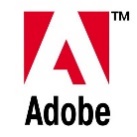 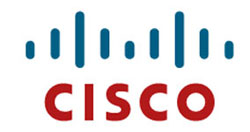 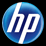 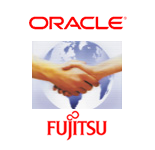 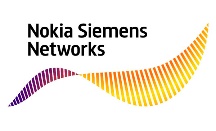 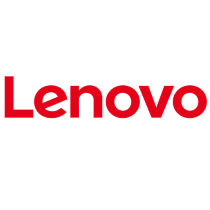 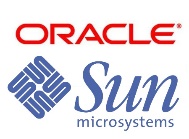 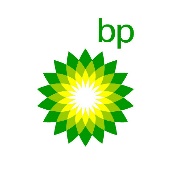 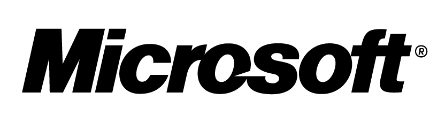 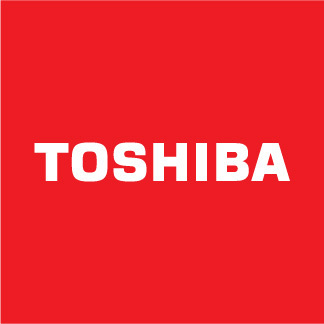 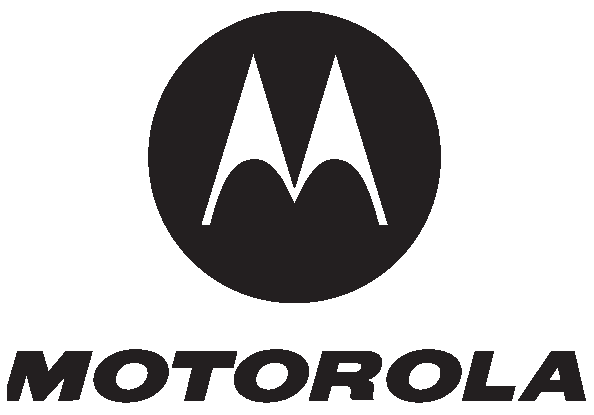 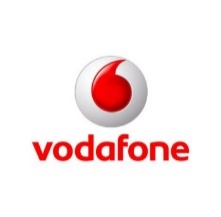 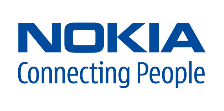 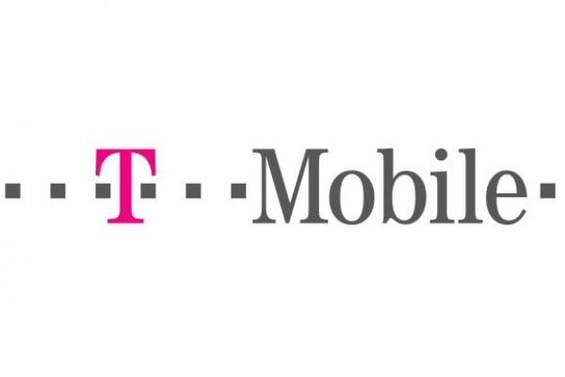 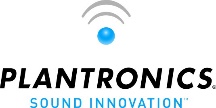 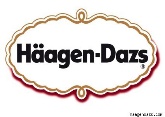 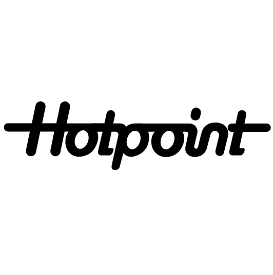 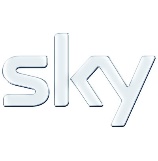 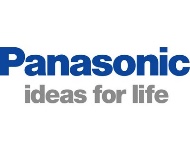 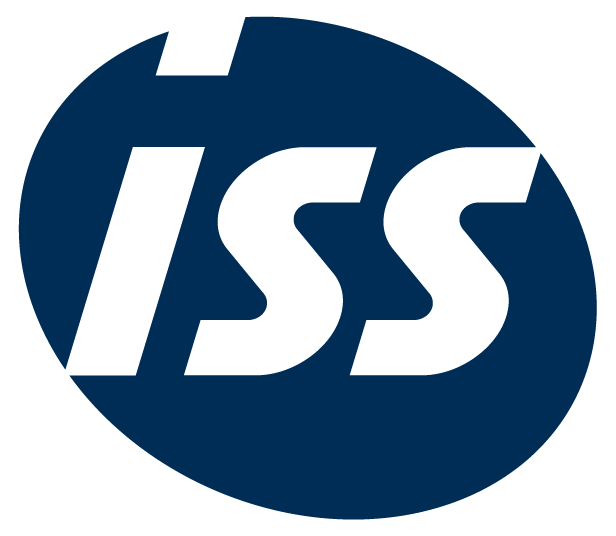 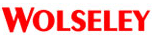 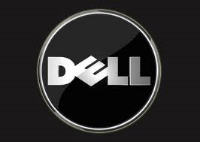 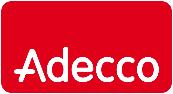 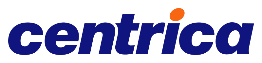 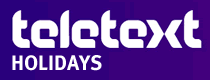 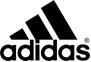 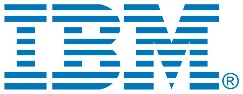 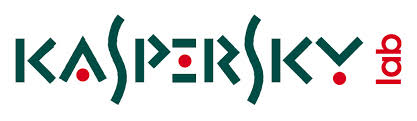 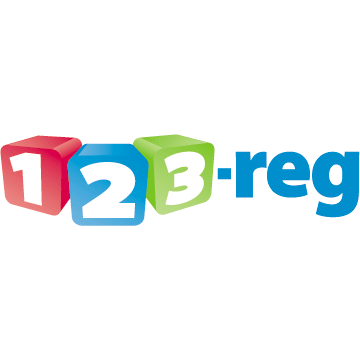 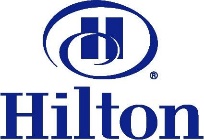 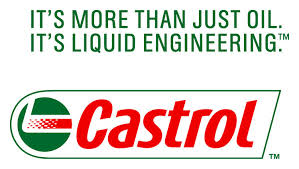 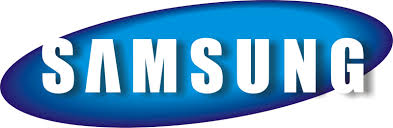 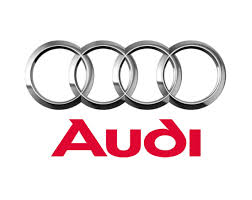 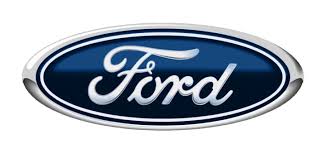 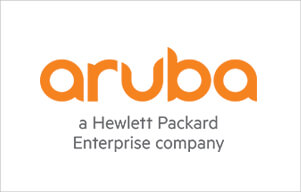 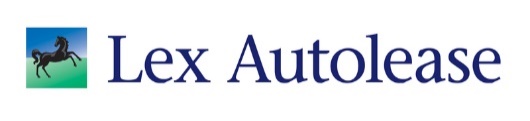 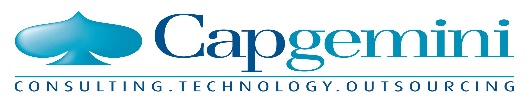 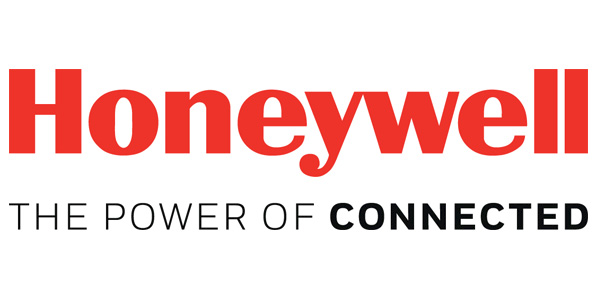 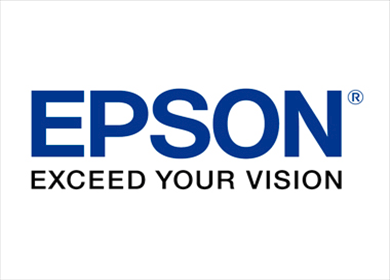 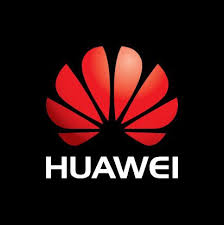 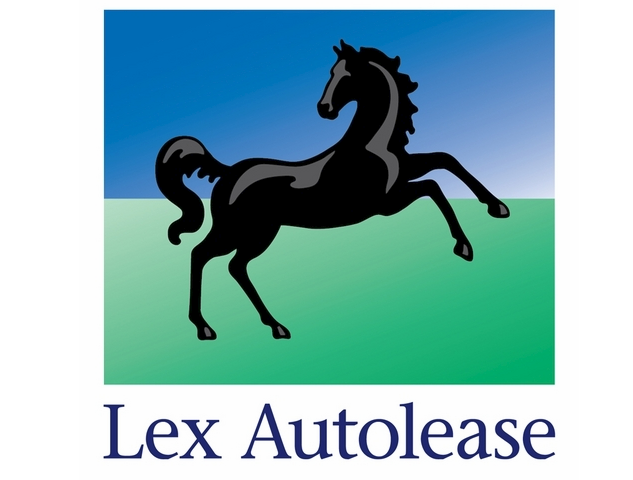 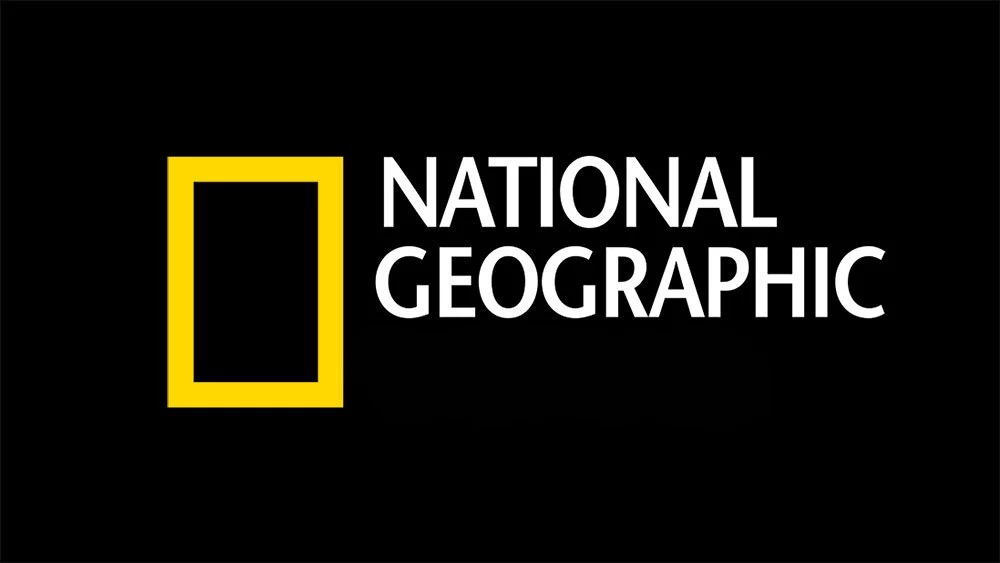 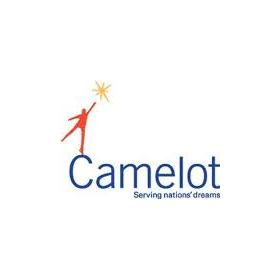 UK scriptwriters, concept copywriters, strapline copywriters, UK copywriting, London copywriters, freelance copywriting UK, freelance copywriters Berkshire, online copywriting, digital copywriters, writing advertising copy, writing for the web, brochure copywriters, advertising copywriters, contract copywriting, contract copywriters, marketing writers, writers for hire in Berkshire, copywriters for hire, in-house copywriters, locum copywriters UK, UK copywriting experts, UK copywriters, UK freelance copywriting, UK freelance copywriters, UK online copywriting, London online copywriters, UK writing copy, writing for the web UK, UK brochure copywriters, UK advertising copywriters, UK contract copywriting, UK contract copywriters, London marketing writers, UK copywriters for hire, copywriters for hire, UK in-house copywriters, Berkshire copywriting, Berkshire copywriters, Berkshire freelance copywriting, Berkshire freelance copywriters, Berkshire online copywriting, Berkshire online copywriters, Berkshire writing copy, Berkshire writing for the web, Berkshire brochure copywriters, advertising copywriters Berkshire, contract copywriting Berkshire, London SEO copywriting, London copywriters for hire, London freelance copywriting, Thames Valley freelance copywriters, SEO online copywriting, Thames Valley SEO copywriters, writing advertising copy, London writing for the web, digital brochure copywriters, advertising copywriters London, contract SEO copywriting London, digital copywriters SEO